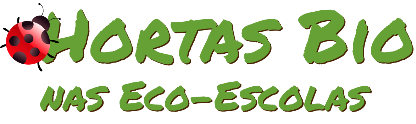 Horta Bio… em casaFicha de RegistoIdentificação da planta escolhidaIdentificação da planta escolhidaNome comum da espécie: -Tomate – Feijão – Penca – Salsa - AipoNome científico: -Solanum lycopersicum – Phaseolus vulgaris – Brássica Oleracea – Petroselinum crispum – Apium graveolensQuando colocaste a semente na terra?Atenção: as sementes sem água não germinam! A germinação inicia-se por uma intensa absorção de água.Quando colocaste a semente na terra?Atenção: as sementes sem água não germinam! A germinação inicia-se por uma intensa absorção de água.Data: A minha sementeira comecei no dia 25 de Abril de 2020.Data: A minha sementeira comecei no dia 25 de Abril de 2020.Quantos dias passaram até ao aparecimento da plântula?Regista este momento com uma fotografia!Não te esqueças: A planta “recém-nascida”, precisa de luz para realizar a fotossíntese, é desta forma que produz o seu próprio alimento.Quantos dias passaram até ao aparecimento da plântula?Regista este momento com uma fotografia!Não te esqueças: A planta “recém-nascida”, precisa de luz para realizar a fotossíntese, é desta forma que produz o seu próprio alimento.Resposta: Até ao aparecimento da plântula passaram 8 dias.Resposta: Até ao aparecimento da plântula passaram 8 dias.Registo semanal do desenvolvimento da planta:Gostaríamos que registasses, se possível, semanalmente, o desenvolvimento da tua planta. Se não se notarem modificações significativas, não necessitas de anotar.O que podes e deves registar?Quanto cresceu? Quantas folhas novas? Apareceram ramificações? Apareceu uma florescência, quando? A planta frutificou? A planta ficou com as folhas amareladas? Murchou? Tem parasitas? Atenção:Envia para o teu professor, com esta tabela, um conjunto de fotografias que exibam a evolução do crescimento da planta (4 a 8 fotografias).Registo semanal do desenvolvimento da planta:Gostaríamos que registasses, se possível, semanalmente, o desenvolvimento da tua planta. Se não se notarem modificações significativas, não necessitas de anotar.O que podes e deves registar?Quanto cresceu? Quantas folhas novas? Apareceram ramificações? Apareceu uma florescência, quando? A planta frutificou? A planta ficou com as folhas amareladas? Murchou? Tem parasitas? Atenção:Envia para o teu professor, com esta tabela, um conjunto de fotografias que exibam a evolução do crescimento da planta (4 a 8 fotografias).Semana 1: No dia 3 de maio de 2020, passado oito dias de semear as minhas sementes fui observar a sua evolução, pude ver já o aparecimento da plântula, começavam a germinar. Não foi necessário regar porque choveu.Semana 1: No dia 3 de maio de 2020, passado oito dias de semear as minhas sementes fui observar a sua evolução, pude ver já o aparecimento da plântula, começavam a germinar. Não foi necessário regar porque choveu.Semana 2: No dia 8 de maio de 2020, já passavam 5 dias voltei a ver a evolução, já tinham crescido mais um pouco, pude ver já as primeiras folhas do feijoeiro. Neste dia, reguei a sementeira.Semana 2: No dia 8 de maio de 2020, já passavam 5 dias voltei a ver a evolução, já tinham crescido mais um pouco, pude ver já as primeiras folhas do feijoeiro. Neste dia, reguei a sementeira.Semana 3: No dia 18 de maio de 2020, já passavam 10 dias voltei a ver a evolução, fiquei surpreendido, pois continuavam a crescer, as folhas a desenvolver e todas as sementes nasceram. Neste dia, reguei a sementeira.Semana 3: No dia 18 de maio de 2020, já passavam 10 dias voltei a ver a evolução, fiquei surpreendido, pois continuavam a crescer, as folhas a desenvolver e todas as sementes nasceram. Neste dia, reguei a sementeira.Semana 4: No dia 26 de maio de 2020, passados 8 dias regressei a observar a evolução e decidi transplantar todas as sementes na minha horta, pois o vaso tornou-se pequeno e elas não tinham espaço para crescerem. Em primeiro lugar, comecei por separar todas as raízes com muito cuidado.Depois escolhi um lugar na minha horta e preparei a terra. Cavei a terra com uma enxada e também fiz uma mistura de fertilizante, mais precisamente, compostagem doméstica. Deixei o solo arejar e habituar-se à sua nova mistura antes de plantar. Seguidamente, cavei e abri uma vala com um pouco de profundidade. Depois plantei as diferentes raízes e pus terra para as tapar. Por fim, reguei-as.Posteriormente, terei de regar, estacar e tirar as ervas daninhas. Daqui algum tempo posso ir à minha horta e consumir os legumes para fazer uma refeição saudável.Semana 4: No dia 26 de maio de 2020, passados 8 dias regressei a observar a evolução e decidi transplantar todas as sementes na minha horta, pois o vaso tornou-se pequeno e elas não tinham espaço para crescerem. Em primeiro lugar, comecei por separar todas as raízes com muito cuidado.Depois escolhi um lugar na minha horta e preparei a terra. Cavei a terra com uma enxada e também fiz uma mistura de fertilizante, mais precisamente, compostagem doméstica. Deixei o solo arejar e habituar-se à sua nova mistura antes de plantar. Seguidamente, cavei e abri uma vala com um pouco de profundidade. Depois plantei as diferentes raízes e pus terra para as tapar. Por fim, reguei-as.Posteriormente, terei de regar, estacar e tirar as ervas daninhas. Daqui algum tempo posso ir à minha horta e consumir os legumes para fazer uma refeição saudável.Por fim…Descreve-nos como foi feita a sementeira: No dia 25 de abril de 2020, comecei a minha sementeira, num vaso.Primeiramente, enchi o vaso com terra.De seguida, comecei a semear as minhas sementes, para tapá-las enchi terra e pus por cima delas. Depois reguei-as e semana após semana, estou a observar a sua evolução.Em cada semana faço o registo da evolução, com podem visualizar nas seguintes imagens.Daqui a mais algum tempo, enviarei mais alguns registos da sua evolução.Será que vou conseguir ter alimentos para fazer uma refeição saudável?Como foi realizada a manutenção da tua planta?A manutenção da minha planta foi transplantar as sementes na horta, fertilizar a terra, estacar o tomateiro e o feijoeiro e tirar as ervas daninhas.Que materiais utilizaste?Os materiais que utilizei foram 1 vaso, terra, sementes (tomate, feijão, penca, aipo e salsa), regador e enxada.